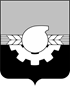 АДМИНИСТРАЦИЯ ГОРОДА КЕМЕРОВОПОСТАНОВЛЕНИЕот 16.08.2022 № 2344Об условиях приватизации здания,  
расположенного по адресу: г. Кемерово, Промышленновский проезд, строение 5аВ соответствии с Федеральным законом от 21.12.2001 № 178-ФЗ «О приватизации государственного и муниципального имущества», 
положением «О порядке приватизации муниципального 
имущества города Кемерово», утвержденным решением 
Кемеровского городского Совета народных депутатов от 24.04.2015 
№ 403, положением «Об организации и проведении продажи государственного или муниципального имущества в электронной форме», утвержденным постановлением Правительства РФ от 27.08.2012 № 860, Прогнозным планом приватизации муниципального имущества города Кемерово на 2022-2024 годы, утвержденным решением Кемеровского городского Совета народных депутатов 26.11.2021 № 35, отчетом об оценке рыночной стоимости от 04.05.2022 
№ 3107/22, выполненным ООО «Аналитик Центр»:1. Признать утратившим силу постановление администрации города Кемерово от 10.06.2022  № 1625 «Об условиях приватизации нежилого помещения, расположенного по адресу: г. Кемерово, Промышленновский проезд, строение 5а».2. Утвердить условия приватизации здания общей площадью 
60,8 кв.м (кадастровый номер: 42:24:0401070:1303), расположенного по адресу: г. Кемерово, Промышленновский проезд, строение 5а. 2.1. Установить способ приватизации – продажа муниципального имущества посредством публичного предложения.2.2. Установить форму подачи предложений о цене – открытая.2.3. Установить начальную цену здания в соответствии с отчетом об оценке рыночной стоимости в размере 203 000 (двести три тысячи) рублей с учетом НДС.2.4. Установить цену отсечения здания в размере 101 500 (сто одна тысяча пятьсот) рублей с учетом НДС.2.5. Продажа муниципального имущества осуществляется одновременно с земельным участком, расположенным по адресу: г. Кемерово, 
проезд Промышленновский, земельный участок 5а, общей площадью 600,0 кв.м (кадастровый номер: 42:24:0401070:1434) стоимостью 107 000 (сто семь тысяч)  рублей, НДС не облагается.3. Комитету по работе со средствами массовой информации 
администрации города Кемерово (Н.Н. Горбачева) обеспечить официальное опубликование настоящего постановления.4. Контроль за исполнением данного постановления возложить 
на председателя комитета по управлению муниципальным имуществом города Кемерово Н.Ю. Хаблюка.Глава города		                                                                            И.В. Середюк